PERSBERICHT                                                                                           
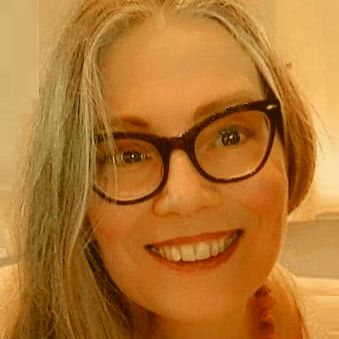 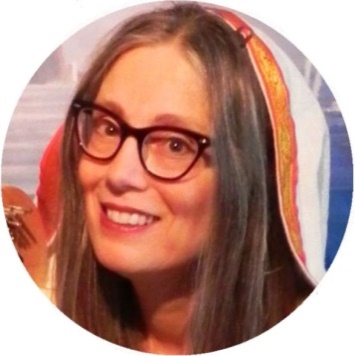 PERSFOTO free download vanuit de agenda page  © marjadejong
Inspirerend Harpsong Concert


    ARNHEM-ELDEN – Op zondagmiddag 13 november geeft de zoetgevooisde Marja de Jong met aanstekelijk enthousiasme een inspirerend concert in onze 'groene' Lucaskerk.     Laat je strelen door hemelse harpklanken en een stem van fluweel. Juweeltjes uit diverse tijden en windstreken. Old, Folk en wat Swing met diepgang en een vrolijke noot in maar liefst zes talen over het leven en de natuur.     Franciscus’ boodschap ‘Maak me een instrument dat licht, liefde, hoop en vreugde zaait’ inspireert Marja. Haar warme stem kust de oer-wijsheid in de harten van de luisteraars wakker. “Met een open hart maak je wijzere keuzes”, vindt ze. 
     Kern van het concert is Marja’s compositie ‘Trilogie voor de Aarde’. Eerst onwetend in de klaagzang ‘Notre Terre’, dan met groene blik in de ode ‘Con los ojos verdes’, en tot slot dankend met ‘For the beauty of the Earth’.     Marja de Jong begeleidt zichzelf op een prachtige Rees Brilliant harp van bijna 5 octaven, met een ronde, warme klank Zij zet zich in als inspirator voor een natuurlijker leven. 

"Alsof een engel ons toezingt over de waarde van de aarde", Tineke Willemsen, 20-9-2020 Elst.

Zondag 13 november, 14:30-15:30. Concert voor de Aarde. 
Na afloop van het concert meet & greet met Marja de Jong bij de CD-tafel.
Entree: €5,00 pp, incl. programma en drinken na afloop
Aanmelden + voorverkoop per email via lucaskerk.locatie@eusebiusparochie.nl
Lucaskerk, Rijksweg-West 52 6842 BE Arnhem-Elden.  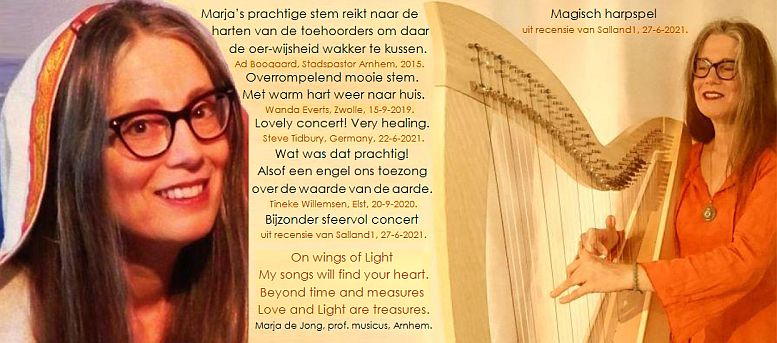 